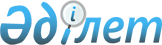 Мақтаның мөлшерлік-сапалық есебін жүргізу ережесін бекіту туралы
					
			Күшін жойған
			
			
		
					Қазақстан Республикасы Ауыл шаруашылығы министрлігінің 2007 жылғы 29 қазандағы N 651 Бұйрығы. Қазақстан Республикасының Әділет министрлігінде 2007 жылғы 21 қарашада Нормативтік құқықтық кесімдерді мемлекеттік тіркеудің тізіліміне N 5003 болып енгізілді. Күші жойылды - Қазақстан Республикасы Ауыл шаруашылығы министрінің 2012 жылғы 17 қаңтардағы № 10-1/18 бұйрығымен      Ескерту. Бұйрықтың күші жойылды - ҚР Ауыл шаруашылығы министрінің 2012.01.17 № 10-1/18 (қол қойылған күнінен бастап қолданысқа енгізіледі) бұйрығымен.

      Қолданушылардың назарына!!! 

      Қаулының қолданысқа енгізілу тәртібін  3-тармақтан  қараңыз       "Мақта саласын дамыту туралы" Қазақстан Республикасы 2007 жылғы 21 шілдедегі  Заңын  жүзеге асыру мақсатында  БҰЙЫРАМЫН: 

      1. Қоса беріліп отырған Мақтаның мөлшерлік-сапалық есебін жүргізу ережесі бекітілсін. 

      2. Егіншілік және фитосанитариялық қауіпсіздік департаменті заңнамада белгіленген тәртіппен осы бұйрықтың Қазақстан Республикасы Әділет министрлігінде мемлекеттік тіркелуін қамтамасыз етсін. 

      3. Осы бұйрық алғаш рет ресми жарияланғаннан кейін он күнтізбелік күн өткен соң қолданысқа енгізіледі.        Министрдің 

      міндеттерін атқарушы 

                                      Қазақстан Республикасы Ауыл 

                                      шаруашылығы министрінің м.а. 

                                        2007 жылғы 29 қазандағы 

                                           N 651 бұйрығымен 

                                               бекітілген  Мақтаның мөлшерлік-сапалық есебін жүргізу ережесі  1. Жалпы ережелер       1. Осы Мақтаның мөлшерлік-сапалық есебін жүргізудің ережесі (бұдан әрі - Ереже) "Мақта саласын дамыту туралы" Қазақстан Республикасының 2007 жылғы 21 шілдедегі  Заңына  сәйкес әзірленген және шитті мақтаны мақта талшығына бастапқы қайта өңдеу жөніндегі операцияларды ресімдеу және есептеу тәртібін реттейді. 

      2. Осы Ережеде мынадай негізгі ұғымдар пайдаланылады: 

      1) мақта иесі - меншік құқығында шитті мақта және (немесе) мақта талшығы және (немесе) мақта тұқымы бар жеке немесе заңды тұлға; 

      2) кондициялық салмақ - осы Ережемен айқындалған ластану мен ылғалдылықтың бірыңғай нормаларына келтірілген мақтаның салмағы; 

      3) мақтаның мөлшерлік-сапалық есебі - шитті мақтаны мақта талшығына бастапқы қайта өңдеу кезіндегі мақтамен жасалатын барлық операциялардың есеп және тіркеу жүйесі; 

      4) мақта партиясы - мақтаның сапасы туралы мәліметтері бар құжаттармен ресімделген, селекциялық және өнеркәсіптік сорты бір, сапасы бойынша бірдей мақтаның оқшау көлемі; 

      5) нақты салмағы - таразыда өлшеу жолымен айқындалған мақта салмағы; 

      6) шитті мақтаның есептік салмағы - осы Ережемен айқындалған ластану нормасына келтірілген шитті мақтаның салмағы. 

      3. Мақтамен жүргізілетін барлық операциялар, мөлшерлік-сапалық есебі және сәйкес құжаттарды ресімдеу 1 килограмға дейінгі дәлдікпен нақты, есептік және кондициялық салмақта жүргізіледі. Мақта қолхаттарын ресімдеу кезінде нақты салмағы мен кондициялық салмақ ескеріледі.  

  2. Мақта қабылдау пунктінде шитті мақтаны 

қабылдауды ресімдеу       4. Мақта қабылдау пунктіне   түсетін шитті мақтаны белгіленген тәртіппен тексеруден өткен таразыларда өлшенгеннен кейін саны бойынша ІІ-аймақтың тауартанушысы қабылдайды. Өлшеу нәтижелері осы Ережеге  1-қосымшаға  сәйкес мақта қабылдау пунктінде шитті мақтаны қабылдау журналына енгізіледі. 

      5. Шитті мақтаны қабылдау тауарлық-көліктік жүкқұжаттар негізінде партиялармен жүргізіледі. Күні бойы әрбір тауарлық-көліктік жүкқұжат бойынша қабылданған шитті мақтаның нақты салмағын жазу өнеркәсіптік сорттар бойынша бөлек жүргізіледі. 

      6. Шитті мақтаның сынамаларын іріктеу шитті мақтаны өлшегеннен кейін жүргізіледі. Сынамаларды іріктеуді шитті мақтаны түсіру орындарында жүргізуге жол беріледі. 

      7. Қабылданған шитті мақтаның сапа көрсеткіштерін айқындауды мақта қабылдау пунктінің зертханасы жүргізеді. 

      8. Шитті мақтаның сынамасын талдау нәтижелерін мақта қабылдау пунктінің зертханасының зертханашысы осы Ережеге  2-қосымшаға  сәйкес шитті мақтаны талдау карточкасына және осы Ережеге  3-қосымшаға сәйкес шитті мақтаның ылғалдылығы мен ластануын талдау нәтижелерін тіркеу журналына енгізеді. 

      9. Тауарлық-көліктік жүкқұжаттар мен шитті мақтаны талдау карточкалары негізінде мақта қабылдау пунктінің бухгалтері бір күнде қабылданған селекциялық сорты бір, жинау түрі мен мақсаты (тұқымдық, техникалық) бір шитті мақтаға және соңынан жиналғанға бөлек үш данада осы Ережеге  4-қосымшаға  сәйкес   шитті мақтаны қабылдау туралы квитанция ресімдейді, оның біреуін мақта иесіне береді. 

      Шитті мақтаны қабылдау туралы квитанцияда әрбір өнеркәсіптік сорт бойынша бөлек зертханалық талдаулар негізінде ластану мен ылғалдылықтың нақты пайызы жазылады. 

      10. Бір күндік жиынтық мәліметтер қабылданған шитті мақтаның әрбір партиясы бойынша шитті мақтаны қабылдау туралы квитанциялардан күн сайын осы Ережеге  5-қосымшаға  сәйкес   шитті мақтаның мөлшерлік-сапалық есебі кітабына шитті мақтаның кірісіне жазылып отырады. Шитті мақтаның мөлшерлік-сапалық есебі кітабында шитті мақтаның есебі нақты салмағы, есептік салмағы және кондициялық салмақ бойынша жүргізіледі. 

      11. Ластану мен ылғалдылықтың орташа өлшенген көрсеткіштерін есептеу үшін күн соңында шитті мақтаны қабылдау туралы квитанцияның екі данасы тауарлық-көліктік жүкқұжаттармен бірге мақта қабылдау пунктінің бухгалтериясына беріледі. 

      12. Бір күндік қабылдау ішіндегі немесе жалпы партиялар бойынша шитті мақтаның ластануы мен ылғалдылығының орташа өлшенген көрсеткіштерін есептеу мынадай формулалар бойынша жүргізіледі: 

                                100 - З н 

             З ф  = 100 - М р      -------------- , 

                                  М ф 

                              100 +  W н 

                 W ф  = М р      -------------- - 100 ,                                М к       мұндағы: З ф  - орташа өлшенген ластану, %; 

      З н  - 2,0 %-ға тең ластану нормасы; 

      W ф  - орташа өлшенген ылғалдылық, %; 

      W н  - 9,0 %-ға тең ылғалдылық нормасы; 

      М ф  - шитті мақтаның нақты салмағы, кг; 

      М р  - шитті мақтаның есептік салмағы, кг; 

      М к  - шитті мақтаның кондициялық салмағы, кг. 

      13. Мұнымен қатар мақта қабылдау пунктінің бухгалтериясына қабылданған партиялар қиығында шитті мақтаны талдау карточкалары беріледі.  

  3. Шитті мақтаның кондициялық салмағын айқындау       14. Шитті мақтаның кондициялық салмағын есептеу қабылданған күні айқындалған ластану мен ылғалдылық көрсеткіштері бойынша жүргізіледі және ақырғы болып табылады. 

      Жинақталған партиялардан іріктелген шитті мақтаның сынамалары бойынша қабылдаудан кейін жүргізілген сорт, ылғалдылық және ластану бойынша талдаулар нәтижелері қабылдау кезінде анықталған шитті мақтаның сапа көрсеткіштері мен қабылдау күніне белгіленген шитті мақтаның кондициялық салмағын өзгертуге негіз бола алмайды. 

      15. Шитті мақтаның кондициялық салмағын килограммен есептеу мына формула бойынша жүзеге асырылады:                            100 + W н 

              М к  = М р   -----------------; 

                           100 + W ф                             100 - З ф 

              М р  = М ф    -----------------, 

                            100 - З н       мұндағы М ф  - шитті мақтаның нақты салмағы, кг; 

      М р  - шитті мақтаның есептік салмағы, кг; 

      W н  - 9,0 %-ға тең ылғалдылық нормасы; 

      W ф  - шитті мақтаның нақты ылғалдылығы, %; 

      З н  - 2,0 %-ға тең ластану нормасы; 

      З ф  - шитті мақтаның нақты ластануы, %.  

  4. Шитті мақтаны мақта қабылдау пунктінен 

тиеп жөнелтуді ресімдеу       16. Шитті мақтаны мақта қабылдау пунктінен мақта тазалау зауытына тиеп жөнелту селекциялық және өнеркәсіптік сорттар, жинау түрлері бойынша біртекті партиялармен жүзеге асырылады және тауарлық-көліктік жүкқұжаттармен (үш данада) ресімделеді. Мақта қабылдау пунктінен мақта тазалау зауытына тиеп жөнелтілетін шитті мақта міндетті түрде өлшеуге жатады. 

      17. Мақта қабылдау пунктінің зертханасы тиеп жөнелтілетін шитті мақтаға барлық жағдайларда ластануы мен ылғалдылығына талдау жүргізеді. 

      Жауын-шашын немесе ауа температурасы жоғары болған жағдайда сынамаларды іріктеу партияны жөнелтуден бір сағат бұрын жүргізіледі. 

      18. Шитті мақтаны мақта қабылдау пунктінен мақта тазалау зауытына тиеп жөнелту кезінде тауарлық-көліктік жүкқұжат бланкіде шитті мақтаның салмағы (брутто, ыдыс, нетто), сорты және лауазымды тұлғалардың қолдары көрсетілуі тиіс. Шитті мақтаның тиеп жөнелтілетін партиясының ластану мен ылғалдылық көрсеткіштері тиеп жөнелтілетін күнгі соңғы тауарлық-көліктік жүкқұжатқа жазылады. 

      19. Шитті мақтаны мақта қабылдау пунктінен мақта тазалау зауытына тиеп жөнелту кезінде мақта қабылдау пунктінің зертханашысы біріктірілген сынама құрайды. Барлық біркүндік партияның мәліметтері күн сайын шитті мақтамен соңғы машинаны жөнелту кезінде соңғы жүкқұжатқа жазылады. 

      20. Тауарлық-көліктік жүкқұжаттарда сорт көрсеткішін мақта қабылдау пункті шитті мақтаның мөлшерлік-сапалық есебі кітабының мәліметтері бойынша, ал ластану мен ылғалдылық көрсеткіштерін - шитті мақтаның партиясын мақта қабылдау пунктінен мақта тазалау зауытына жөнелтуге дейінгі талдаулар мәліметтері бойынша көрсетеді. 

      21. Алдыңғы партияны тасу аяқталғанға дейін шитті мақтаның басталған партиясын тасуды тоқтатуға немесе басқа партияны тасуды бастауға жол берілмейді. 

      22. Мақта тазалау зауытынан тыс жерде орналасқан мақта қабылдау пунктінен шығарылған шитті мақтаның әрбір партиясы бойынша осы Ережеге  6-қосымшаға  сәйкес   шитті мақтаны мақта қабылдау пунктінен мақта тазалау зауытына жіберу мен қабылдауды салыстырып тексеру акті жасалады. 

      23. Шитті мақтаны мақта қабылдау пунктінен мақта тазалау зауытына жіберу мен қабылдауды салыстырып тексеру актіні мақта қабылдау пунктінің меңгерушісі, мақта қабылдау пунктінің зертханасының меңгерушісі мен бухгалтер құрамындағы комиссия осы партияны шығарғаннан кейін бес күннен кешіктірмей жасайды. 

      24. Шитті мақтаны мақта қабылдау пунктінен мақта тазалау зауытына жіберу мен қабылдауды салыстырып тексеру акті шитті мақтаның мөлшерлік-сапалық есебі кітабының мәліметтері негізінде үш данада жасалады, оның екеуі қарастыру және сол бойынша шешім шығару үшін тасу аяқталған күннен бастап бескүндік мерзімнен кешіктірмей мақта тазалау зауытына жіберіледі. 

      25. Мақта қабылдау пунктінде сақтау кезінде шитті мақтаны бір партиядан екінші партияға ауыстырған жағдайда, бұл ауыстыру құжат бойынша расталуы және шитті мақтаның мөлшерлік-сапалық есебі кітабына енгізілуі тиіс (бір партияда кіріске алынды, екінші партияда шығысқа шығарылды). Шитті мақтаны мақта қабылдау пунктінен мақта тазалау зауытына жіберу мен қабылдауды салыстырып тексеру актінде шитті мақтаның салмағы осы ауыстыруды ескере отырып көрсетілуі тиіс. 

      26. Шитті мақтаны бір материалды жауапты тұлғадан екіншісіне өлшеусіз және актімен ресімдеусіз беруге жол берілмейді.  

  5. Шитті мақтаны мақта тазалау зауытында 

қабылдауды ресімдеу       27. Мақта қабылдау пунктілерінен мақта тазалау зауытына түсетін барлық шитті мақта қабылдау кезінде қайта өлшеуге жатады. 

      28. Егер мақта тазалау зауытында мақта қабылдау пунктілерінен шитті мақтаны қабылдау кезінде мақта талшығының төменгі сорттарға ауысуы орын алса, мақта тазалау зауытының басшысы әрбір жағдай бойынша себептерін анықтайды (партияны жинақтау кезінде сапаны дұрыс бақыламау, шитті мақтаны бүлдіру). 

      29. Мақта қабылдау пунктілерінен шитті мақта түсу процесінде мақта тазалау зауытында сорты бір, бірақ мақта талшығының күтулі сорты бойынша бағалауы әртүрлі шитті мақтаны бір партияға жинақтауға жол берілмейді. 

      30. Мақта тазалау зауытында мақта қабылдау пунктілерінен шитті мақтаны қабылдау мынадай тәртіппен жүзеге асырылады: 

      шитті мақтаның сорты мақта қабылдау пунктілерінің мәліметтері бойынша ескеріледі; 

      шитті мақтаның нақты салмағы өлшеу арқылы белгіленеді; 

      шитті мақтаның есептік салмағы мен кондициялық салмағы мақта тазалау зауытының зертханасы айқындаған ластану мен ылғалдылық көрсеткіштері бойынша есептеледі. Ластану мен ылғалдылық көрсеткіштері бойынша мақта қабылдау пункті мен мақта тазалау зауыты арасындағы қайшылықтар осы Ережемен реттелетін жол берілген белгіленген шамалардан аспаған жағдайларда, кондициялық салмақты есептеу үшін мақта қабылдау пунктінде белгіленген ластану мен ылғалдылық көрсеткіштері қолданылады. 

      31. Мақта тазалау зауыты мен мақта қабылдау пунктінде талдаулар белгіленген жол берілгендерден көп қайшылықта болса мақта қабылдау пунктінің өкілі шақырылып, оның қатысуымен қалған сынамаға талдау жүргізіледі. Егер қайшылықтар жол берілген аутқулардан жоғары болса, мақта қабылдау пунктінен бір күнде түскен шитті мақтаның кондициялық салмағын белгілеу үшін талдаулар нәтижелері ақырғы болып табылады. Басқа жағдайда есептеулер үшін мақта қабылдау пунктінің талдау көрсеткіштері қолданылады. 

      32. Мақта қабылдау пунктінен түсетін шитті мақтаның әрбір партиясы бойынша тәуліктік орташа сынама іріктеу жүргізіледі. 

      Мақта тазалау зауытының зертханасының талдау нәтижелері осы Ережеге 3-қосымшаға сәйкес шитті мақтаның ылғалдылығы мен ластануын талдау нәтижелерін тіркеу журналына жазылады. Мақта тазалау зауытының бухгалтериясына осы Ережеге 2-қосымшаға сәйкес шитті мақтаны талдау карточкасы беріледі. 

      33. Мақта тазалау зауытына түсетін шитті мақта өлшеуден кейін ІІ-аймақтың тауартанушысы мен мақта тазалау зауытының бухгалтериясы жүргізетін шитті мақтаның мөлшерлік-сапалық кітабына кіріске енгізіледі. 

      Бір күнде қабылданған және шитті мақтаның жалпы жинақталған партиясы бойынша ластану мен ылғалдылықтың орташа өлшемді пайыздары осы Ереженің 12-тармағына сәйкес айқындалады. 

      34. Шитті мақта мақта тазалау зауытының балансы бойынша кондициялық салмақта, ал шитті мақтаның мөлшерлік-сапалық кітаптарында - нақты салмағы, есептік салмағы және кондициялық салмақ бойынша есептеледі. Шитті мақтаның партиялары бойынша айлық айналымдар мен өтпелі қалдықтар шитті мақтаның мөлшерлік-сапалық кітаптары мен айналма ведомостердегі жазулар негізінде салыстыру жолымен шитті мақтаның мөлшерлік-сапалық кітаптары бойынша баланстық талдау есебі мәліметтерімен салыстырылады. Айналма ведомостерде шитті мақтаның кірісі мақта қабылдау пунктілерінің қиығында жазылады.  

  6. Шитті мақтаны тазалауды ресімдеу       35. Мақта тазалау зауытына жинақталған шитті мақтаның партиялары осы Ережеге  7-қосымшаға  сәйкес өндірістік тапсырма негізінде өндіріске жіберіледі. Бұл ретте шитті мақтаны бастапқы қайта өңдеу өнімдерінің сапа көрсеткіштері шитті мақтаны бастапқы қайта өңдеу өнімдерінің сапа көрсеткіштерін тіркеу зертханалық журналының мәліметтері бойынша көрсетіледі. 

      36. Мақта талшығының кондициялық салмағын есептеу мына формула бойынша жүзеге асырылады:                              100 + W н 

                М к  = М ф   -----------------, 

                             100 + W ф       мұндағы М к  - мақта талшығының кондициялық салмағы, кг; 

      М ф  - мақта талшығының нақты салмағы, кг; 

      W н  - 8,5 %-ға тең ылғалдылық нормасы; 

      W ф  - мақта талшығының нақты ылғалдылығы, %. 

      37. Мақта тұқымының кондициялық салмағын есептеу мына формула бойынша жүзеге асырылады:                                 100 + W н 

                  М к  = М ф   -----------------, 

                                100 + W ф       мұндағы М к  - мақта тұқымының кондициялық салмағы, кг; 

      М ф  - мақта тұқымының нақты салмағы, кг; 

      W н  - 8,5 %-ға тең ылғалдылық нормасы; 

      W ф  - мақта тұқымының нақты ылғалдылығы, %. 

      38. Линттің кондициялық салмағын есептеу мына формула бойынша жүзеге асырылады:                                   100 - З ф 

                     М р  = М ф   -----------------, 

                                  100 - З н                                   100 + W н 

                     М к  = М р   -----------------, 

                                  100 + W ф       мұндағы М ф  - линттің нақты салмағы, кг; 

      М р  - линттің есептік салмағы, кг; 

      W н  - 8,0 %-ға тең ылғалдылық нормасы; 

      W ф  - линттің нақты ылғалдылығы, %. 

      З н  - 3,5 %-ға тең ластану нормасы; 

      З ф  - линттің нақты ластануы, %. 

      39. Талшықты қалдықтардың кондициялық салмағын есептеу мына формула бойынша жүзеге асырылады:                               100 - З ф 

                 М р  = М ф   -----------------, 

                              100 - З н                               100 + W н 

                 М к  = М р   -----------------, 

                              100 + W ф       мұндағы М ф  - талшықты қалдықтардың нақты салмағы, кг; 

      М р  - талшықты қалдықтардың есептік салмағы, кг; 

      W н  - 9,0 %-ға тең ылғалдылық нормасы; 

      W ф  - талшықты қалдықтардың нақты ылғалдылығы, %. 

      З н  - 10,0 %-ға тең ластану нормасы; 

      З ф  - талшықты қалдықтардың нақты ластануы, %. 

      40. Мақта тазалау зауытында кезек нәтижелері бойынша осы Ережеге  8-қосымшаға  сәйкес мақта талшығын бумалап өлшеу, осы Ережеге  9-қосымшаға  сәйкес өндірістен қабылданған мақта талшығы мен қосалқы өнімге рапорт және осы Ережеге  10-қосымшаға  сәйкес өндірістен қабылданған мақта тұқымына рапорт ресімделеді, олар жоспарлау бөліміне беріледі. 

      41. Мақта талшығын бумалап өлшеу, өндірістен қабылданған мақта талшығы мен қосалқы өнімге рапорт және өндірістен қабылданған мақта тұқымына рапорт мәліметтерін дайын өнім тауартанушысы осы Ережеге  11-қосымшаға  сәйкес   өндіруден түскен қайта өңдеу өнімдерінің есеп журналына енгізеді. 

      42. Қайта өңделген шитті мақтаны мақта иелері бойынша бөлу осы Ережеге  12-қосымшаға  сәйкес   қайта өңдеу және дайын өнімнің түсуі туралы есеппен ресімделеді, ол шитті мақтаның партиясын тазалау аяқталғаннан кейін мақта иесіне беріледі. 

      43. Мақта талшығының, тұқымның шығымын және иістер мөлшерін тексеру үшін мақта тазалау зауытында жүйелі түрде мақта тазалау зауыты жанындағы мақта қабылдау пункті мен мақта тазалау зауыты тұрған жерден тыс жерде орналасқан мақта қабылдау пункті бойынша шитті мақтаны бақылаулық іріктеулер жүргізіледі.  

  7. Шитті мақтаны бастапқы қайта өңдеу өнімдерін 

тиеп жөнелтуді ресімдеу       44. Шитті мақтаны бастапқы қайта өңдеу өнімдерін тиеп жөнелтуді материалды жауапты тұлға осы Ережеге  13-қосымшаға  сәйкес мақта тазалау зауытының басшысы, бухгалтер, техникалық бақылау бөлімінің (бұдан әрі - ТББ) бастығы және дайын өнім тауартанушысы қол қойған бұйрық негізінде жүзеге асырады. 

      Тиеп жөнелтуге арналған бұйрықтар алынған тиеп жөнелтуге арналған бұйрықтар есебі журналын жүргізетін мақта тазалау зауытының есепші жұмыскеріне беріледі. 

      45. Мақта талшығын темір жол көлігімен тиеп жөнелткен кезде темір жол жүкқұжаттары мен мақта талшығы сапасының паспорты негізінде осы Ережеге  14-қосымшаға  сәйкес мақта талшығын темір жол көлігімен тиеп жөнелту тізілімі жасалады. Тиеп жөнелтілетін мақта талшығына темір жол жүкқұжаты және мақта талшығы сапасының паспорты қоса беріледі. 

      46. Мақта тұқымын, линтті және талшықты қалдықтарды автомобиль көлігімен тиеп жөнелту тауарлық-көліктік жүкқұжаттармен және сапа туралы құжатпен ресімделеді, солардың негізінде осы Ережеге  15-қосымшаға  сәйкес автомобиль көлігімен тиеп жөнелтілген мақта тұқымы, линт және талшықты қалдықтар жүкқұжаттарының тізілімі жасалады. 

      47. Тиеп жөнелтуге арналған бұйрық, тауарлық-көліктік жүкқұжаттар, тиеп жөнелту тізілімдері, мақта талшығының сапасы паспорттарының көшірмелері бухгалтерияға тапсырылады. Осы құжаттар бойынша шитті мақтаны бастапқы қайта өңдеу өнімдері шығынға шығарылады. 

      48. Әрбір мақта иесіне жіберуге жататын мақта көлемі мақта қолхаттарына сәйкес анықталады.  

  8. Шитті мақтаны қабылдау мен тиеп жөнелту нәтижелерін 

салыстырып тексеруді жүргізу тәртібі       49. Мақта қабылдау пунктілерінен келіп түскен шитті мақтаны мақта қабылдау пунктінен мақта тазалау зауытына жіберу мен қабылдауды салыстырып тексеру актілерін мақта тазалау зауытының басшысы олар мақта тазалау зауытына келіп түскен күннен бастап бескүндік мерзімде қарайды. Әрбір акт бойынша басшы кемдіктерді өтеу және артылғанды кіріске алу туралы жазбаша шешім ресімдейді. 

      50. Шитті мақтаны мақта қабылдау пунктінен мақта тазалау зауытына жіберу мен қабылдауды салыстырып тексеру актінің бір данасы мақта тазалау зауытында қалады, актінің екінші данасы мақта тазалау зауыты басшысының шешімімен бірге мақта қабылдау пунктіне жіберіледі және кемдіктерді өтеу мен артылғанды кіріске алу үшін негіз болады. 

      51. Егер салыстырып тексеру кезінде шитті мақтаның артылғаны анықталса, бұл артылғанды мақта қабылдау пунктінің бухгалтериясы шитті мақтаның сақталған және сақтаулы көлеміне тепе-тең көлемде мақта иелерінің есеп-шоттарына кіріске енгізуі тиіс. 

      52. Егер салыстырып тексеру кезінде кемдік анықталса, оны мақта қабылдау пунктінің материалды жауапты тұлғалары шитті мақтаның сақталған және сақтаулы көлеміне тепе-тең көлемде мақта иелерінің есеп-шоттарына өтейді.  

  9. Түгендеу       53. Қабылданған шитті мақтаны қабылдаудың, сақтаудың және қайта өңдеудің соңғы нәтижелерін анықтау үшін мақта қабылдау пунктілері мен мақта тазалау зауыты жыл сайын 1 тамызға дейін шитті мақта мен оны бастапқы қайта өңдеу өнімдерін түгендеуді жүргізеді. 

      54. Түгендеуге: 

      барлық мақта қабылдау пунктілерінің қоймаларындағы және мақта тазалау зауытының дайын өнім қоймаларындағы; 

      "тиеп жөнелтілген тауарлар" есебіндегі шитті мақта, мақта талшығы, мақта тұқымы, линт және талшықты қалдықтар жатады. 

      55. Түгендеуді жүргізу үшін: 

      мақта қабылдау пункті бойынша - мақта қабылдау пунктінің меңгерушісі, зертхана меңгерушісі (аға зертханашы), аға бухгалтер; 

      мақта тазалау зауыты бойынша - басшы, бөлім бастықтары және бас бухгалтер құрамындағы түгендеу комиссиялары құрылады. 

      56. Шитті мақтаны, мақта талшығын, мақта тұқымын, линтті және талшықты қалдықтарды түгендеу сақтауға жауапты тұлғалардың міндетті түрде қатысуымен және мына тәртіпті сақтау арқылы әрбір партия бойынша натурада қалдықтарды алу арқылы жүргізіледі: 

      1) шитті мақта бойынша мақта қабылдау пунктілерінен шығарылмай немесе мақта тазалау зауытында қайта өңделмей қалған партиялардағы шитті мақтаның нақты көлемі 1 тамыздағы жағдай бойынша өлшеу арқылы белгіленеді; 

      2) мақта талшығы, линт және талшықты қалдықтар бойынша 1 тамызға партиялардағы мақта талшығы, линт және талшықты қалдықтар көлемі әрбір партияның барлық бумаларының 10 %-дан кем емесін іріктеп қайта өлшей отырып, әрбір партиядағы өндірістен қабылданған мақта талшығы мен қосалқы өнім рапортында көрсетілген бумалар санын тексеру арқылы белгіленеді. Бумалардың қате салмағы анықталған жағдайда партияның барлық бумалары қайта өлшенуі тиіс. 

      Босатылған мақта талшығы, линт және талшықты қалдықтар бойынша 1 тамызға нақты көлемі алдын-ала сорттаумен және шеті мен шірігін іріктеумен қайта өлшеу арқылы анықталады; 

      3) мақта тұқымы бойынша техникалық және егістік тұқымның нақты қалдықтары оларды 1 тамыздағы жағдайға өлшеу арқылы белгіленеді. 

      57. Шитті мақтаның, мақта талшығының, мақта тұқымының, линттің және талшықты қалдықтардың нақты көлемін өлшеу арқылы белгілеген кезде түгендеу комиссиялары сонымен бірге әрбір партиядағы шитті мақта мен оны бастапқы қайта өңдеу өнімдерінің сапасын айқындайды; сорттылығының сәйкессіздігі немесе сақтау кезінде бүлдіру салдарынан сапасының нашарлауы байқалса шығын көлемі, себептері және оған жауапты тұлғалар анықталады. 

      58. Мақта қабылдау пунктілері қабылдайтын шитті мақта, өндірістен 31 шілдеден кейін түскен оны бастапқы қайта өңдеу өнімдері бұл түгендеуге енгізілмейді және бөлек жинақтау мен есептеуге жатады. 

      59. Түгендеу басталғанға дейін мақта қабылдау пунктілерінің және мақта тазалау зауытының бухгалтериясы: 

      шитті мақта, тұқым, линт және талшықты қалдықтар жауапты сақтауындағы тұлғалардан 1 тамызға дейінгі барлық кіріс-шығыс құжаттарын алады; 

      сол құжаттарды тексеруді, өңдеуді, таратуды және талдамалық есептің бухгалтерлік карточкалары бойынша да, мөлшерлік-сапалық есеп кітаптары бойынша да 1 тамызға қалдықтар шығаруды жүргізеді; 

      сандық қалдықтарды талдамалық есептің бухгалтерлік карточкаларының мәліметтері бойынша және мөлшерлік-сапалық есеп кітаптары бойынша салыстырады; 

      барлық жауапты сақтаушылардан құндылықтардың кірісі мен шығысы жөніндегі барлық құжаттар бухгалтерияға тапсырылғаны, есепте көрсетілгені және кіріске алынбаған немесе шығысқа шығарылмаған ешқандай құндылықтардың жоқ екендігі туралы жазбаша растаулар алады. 

      60. Түгендеу кезінде: 

      мақта қабылдау пунктілерінің барлық тиеп жөнелтулері бойынша мақта тазалау зауытына 1 қаңтар мен 1 тамыз аралығында түскен шитті мақтаның кіріске алынуын; 

      түскен, бірақ бір себептермен олардан алынуға тиісті басқа шоттарда көрсетілген сомалар "жөнелтілген тауарлар" есебі бойынша жатқызылмағанын; 

      шитті мақтаны бастапқы қайта өңдеу өнімдерін, атап айтқанда, май зауыттарына мақта тұқымын, тиеп жөнелту бойынша сатып алушылармен барлық шағымдық есеп айырысуларды мұқият тексеру қажет. 

      Түгендеу мәліметтері қолданыстағы нысандар бойынша түгендеу тізбектеріне енгізіледі: қоймалардағы қалдықтарға және жөнелтілген тауарлар есебі бойынша. 

      61. Түгендеу тізбектерінде қоймалардағы шитті мақтаның, оны бастапқы қайта өңдеу өнімдерінің қалдықтары әрбір мақта қабылдау пункті және жауапты сақтаушы бойынша әрбір партия бойынша мәліметтерді келтіру арқылы бөлек көрсетіледі. 

      62. Жөнелтілген және төленбеген тауарлардың түгендеу тізбектерінде әрбір тиеп жөнелту бойынша: 

      сатып алушының, тиеп жөнелтілген тауардың және баратын станцияның атауы, тиеп жөнелтілген күн, темір жол жүкқұжатының нөмірі, шот нөмірі мен берілген күні, шот бойынша саны, сомасы көрсетіледі. 

      63. Түгендеу тізбектеріне түгендеуді жүргізген түгендеу комиссиясының мүшелері қол қояды, олар сондай-ақ түзету түсініктеріне қол қояды. 

      64. Натурада белгіленген шитті мақтаның, оны бастапқы қайта өңдеу өнімдерінің қалдықтарын түгендеу комиссиясы түгендеу-салыстыру ведомостарын құра және әрбір жауапты сақтаушы және шитті мақтаның, оны бастапқы қайта өңдеу өнімдерінің әрбір партиясы бойынша түгендеу нәтижелерін: кемдіктерді, артылғандарды және сақтау кезінде бүлдіру салдарынан сапасын жоғалтуды анықтай отырып, есептеу мәліметтері бойынша қалдықтармен салыстырады. 

      65. Материалды жауапты тұлғалар салыстыру ведомостарына қол қою кезінде кемдіктер, артылғандар және шығындар себептері туралы жазбаша түсіндірме, ал түгендеу комиссиясы - түгендеу нәтижелері бойынша немесе материалды жауапты тұлғалардың түсіндірмелері бойынша қорытынды берулері тиіс. 

      66. Мақта тазалау зауытының басшысы үш күндік мерзімде барлық түгендеу-салыстыру ведомостарын, түгендеу комиссиясының қорытындыларын, жауапты тұлғалардың түсіндірмелерін қарастырады және түгендеу нәтижелері бойынша шешім қабылдайды.  

  9. Қорытынды ережелер       67. Мақтаның мөлшерлік-сапалық есебі нысандарын толтыру мұқият және түсінікті жүргізілуі тиіс. Дұрыс жазылмаған жазулардың түзетулері түзету жасаған тұлғаның қолы бар жасалған түзету туралы қосымша түсінігімен, шарикті немесе қаламұшты қаламмен жасалынады. 

      68. Барлық журналдар мен мөлшерлік-сапалық есеп кітаптары нөмірленуі, тігілуі және мақта өңдеу ұйымы басшысының қойылған қолымен және мөрмен бекітілуі тиіс. 

                                        Мақтаның мөлшерлік-сапалық 

                                         есебін жүргізу ережесіне 

                                                 1-қосымша    _____________________________ мақта қабылдау пунктінде 

              шитті мақтаны қабылдау журналы    кестенің жалғасы 

                                          Мақтаның мөлшерлік-сапалық 

                                        есебін жүргізу ережесіне 

                                               2-қосымша               Шитті мақтаны талдау карточкасы 200__ жылғы»"___" ________________ Мақта өңдеу ұйымы __________________________________________________ Мақта қабылдау пункті ______________________________________________ Шитті мақтаның иесі ________________________________________________ 

                              (атауы, тұрған жері) Селекциялық сорты _________________ Жинау түрі _____________________ 

Түрі________Сорты __________Көмбе__________ Партия _________________ 

Ластануы _________________ % Ылғалдылығы __________________________% 

Штапелдік ұзындығы ___________ Жетілу коэффициенті _________________ Зертхана меңгерушісі ______________________ 

                                       Мақтаның мөлшерлік-сапалық 

                                        есебін жүргізу ережесіне 

                                                3-қосымша        Шитті мақтаның ылғалдылығы мен ластануын талдау 

                  нәтижелерін тіркеу журналы    кестенің жалғасы    кестенің жалғасы 

                                         Мақтаның мөлшерлік-сапалық 

                                       есебін жүргізу ережесіне 

                                               4-қосымша Мақта өңдеу ұйымы  _________________________________________________ 

Мақта қабылдау пункті ______________________________________________ Шитті мақтаның иесі ________________________ СТН ___________________ 

Күшінің мерзімі 200__ жылғы»"___" _______________ дейін берілген 

куәлік (патент) сериясы ______________N ______________           Шитті мақтаны қабылдау туралы квитанция    Шитті мақтаны тапсырдым _____________________ ______________________ 

                                қолы                  Т.А.Ә. 

Мақта қабылдау пунктінің меңгерушісі ________________ ______________ 

                                           қолы            Т.А.Ә. 

Зертхана меңгерушісі _____________________ _________________________ 

                                қолы                  Т.А.Ә. 

ІІ-аймақтың тауартанушысы ___________________ ______________________ 

                                қолы                  Т.А.Ә. 

Мақта қабылдау пунктінің бухгалтері ________________ _______________ 

                                           қолы            Т.А.Ә. 

                                       Мақтаның мөлшерлік-сапалық 

                                        есебін жүргізу ережесіне 

                                                5-қосымша           Шитті мақтаның мөлшерлік-сапалық есебі кітабы N__________партия, N __________ көмбе, селекциялық сорты___________, 

сорты ___________________, орташаөлшемді ластануы ____________ %, 

орташаөлшемді ылғалдылығы ____________ % Материалды жауапты тұлға: ІІ-аймақтың тауартанушысы ________________    жалғасы    Бухгалтер ___________________________________ 

                                         Мақтаның мөлшерлік-сапалық 

                                          есебін жүргізу ережесіне 

                                                 6-қосымша     Шитті мақтаны мақта қабылдау пунктінен мақта тазалау 

   зауытына жіберу мен қабылдауды салыстырып тексеру акті    кестенің жалғасы    кестенің жалғасы    Мақта қабылдау пунктінің меңгерушісі _______________________________ 

Мақта қабылдау пунктінің зертханасының меңгерушісі _________________ 

Мақта қабылдау пунктінің бухгалтері ________________________________ 

                                        Мақтаның мөлшерлік-сапалық 

                                         есебін жүргізу ережесіне 

                                                   7-қосымша ________________________________ 

 мақта тазалау зауытының атауы                   N ______ өндірістік тапсырма 

              200__ жылғы»"____"__________________              I-бөлім. Шитті мақтаны қайта өңдеуге жіберу       1. ІІ аймақтың тауартанушысы _______________________сақтаулы, мақта тазалау зауытында жинақтау кезінде анықталған: 

      а) саны: нақты салмағы бойынша ___________________________ кг, 

ластанудың есептік нормасына келтірілген салмағы бойынша_________кг, 

кондициялық салмағы бойынша ____________________________________ кг; 

      б) сапасы: селекциялық сорты __________________, өндірістік сорты ____________________, ылғалдылығы ______________ %, ластануы _____________ %, үліктенуі _________________ %, 

жинау түрі ________________________________ 

тұқымдық, техникалық шитті мақтаның N ____ партиясы 200__ жылғы "____"»__________________ бастап дайындалсын және қайта өңдеуге жіберілсін.     Шитті мақта келесі мақта қабылдау пунктілерінен:    Барлығы ____________________________________________________________ 

      2. Шитті мақта ағымда мыналар арқылы өткізілсін: 

      а) кептіру-тазалау цехының кептіру тобы _______________ кг, 

      б) кептіру-тазалау цехының тазалау тобы _______________ кг, 

      в) мақта тазалау зауытының тазалау цехы _______________ кг; 

      кептірумен _______________ кг; кептірусіз _____________ кг. 

      3. Шитті мақтаны кептіру-тазалау цехы арқылы өткізгенде иістер норма кезінде ________% ________кг құрады. 

      4. __________ кг шитті мақтаны қайта өңдеуден мынадай көлемде дайын өнім алынуы тиіс: 

      а) шығымы ___________% болғанда __________ кг мақта талшығы; 

      б) шығымы ___________% болғанда ___________________ кг линт; 

      в) шығымы ___________% болғанда линтерлеуден кейін 

____________ кг мақта тұқымы; 

      г) шығымы ___________ % болғанда ___________________ кг үлік; 

      д) шығымы ___________ % болғанда ___________________ кг мамық; 

      е) иістер ________________________________________ 

      5. Көрсетілген шитті мақтадан алынатын дайын өнім мынадай сапа көрсеткіштеріне сай болуы тиіс: 

      а) өндірістік сорты ______ , ақаулар сомасы мен ластануы ____% мақта талшығы; 

      б) джинирлеуден кейін тұқымның қалдық талшықтығы ___________г; 

      в) сорты _________________түрі _________________________ линт; 

      г) линтерлеуден өткен тұқымның толық мамықтығы ____________ %; 

      д) тұқымның ластануы _____ %-дан артық емес, тұқымның сорты 

________________________ Өндірістік тапсырманы жасағандар: 

Бас инженер ___________________ ТББ бастығы ________________________ 

І-аймақтың тауартанушысы ___________________________________________ 

ӨПБ бастығы ________________ Бас бухгалтер _________________________ Өндірістік тапсырманы бекітемін: Басшы _________________________________ 

200__ ж.»"____" _______________________                  Өндірістік тапсырманы орындау                   II-бөлім. Шитті мақтаны пайдалану       1. Шитті мақтаның ағымда мыналар арқылы нақты өткізілгені: 

      а) кептіру-тазалау цехының кептіру тобы _______________ кг, 

      б) кептіру-тазалау цехының тазалау тобы _______________ кг, 

      в) мақта тазалау зауытының тазалау цехы _______________ кг; 

      кептірумен _______________ кг; кептірусіз _____________ кг. 

      Кептіру-тазалау цехы арқылы өткізілген шитті мақта бойынша иістер норма кезінде ________% ________кг. 

      2. Егістік, техникалық шитті мақтаның N _______ партиясы қайта өңдеуге 200__ жылғы "___"______________ _____ сағат _____ минутта жіберіліп, 200 __ жылғы "____"______________ ______ сағат ______ минутта аяқталды. Шитті мақтаның саны нақты салмағы бойынша _________ кг, есептік салмағы бойынша _______ кг, кондициялық салмағы бойынша _______кг. 

      Қайта өңдеуді бастау алдында зертханалық талдау бойынша шитті мақтада мынадай сапа көрсеткіштері болды: сорты ________, ылғалдылығы _____________ %, үліктенуі _________ %. 

      Қайта өңдеу барлығы ________ сағат __________ минут; үзіліссіз ________ сағат __________ минут; үзіліспен _____________ сағат ___________________ минут жалғасты. Соңынан ____________________________________________________________       Бас инженер _______________________________ 

      І-аймақтың тауартанушысы __________________ 

      ТББ бастығы _______________________________       3. Шитті мақтаның N ______________________ партиясын қайта өңдеуден түскен және өлшемдер бойынша қабылданған дайын өнім:    кестенің жалғасы    Бас инженер _______________________________ 

І-аймақтың тауартанушысы __________________ 

ӨПБ бастығы _______________________________       4. Шитті мақтаның көрсетілген көлемін қайта өңдеуден сапасы мынадай өнімнің нақты алынғаны: 

а) өндірістік сорты ________, ақаулар сомасы мен ластануы ________%, ылғалдылығы _________ % мақта талшығы; 

б) қалдық талшықтығы ____________________ г мақта тұқымы; 

в) сорты ______________ түрі _______________ ластануы ____ % линт; 

г) сорты ____________________, толық мамықтығы _______________ %, 

ластануы ____ %, ылғалдылығы _________ % мақта тұқымы. Ескертпе: осы партия бойынша жалпы өнімнен алынғаны: 

а) ақаулар сомасы мен ластануы 22 %-дан артық мақта талшығы ____ кг; 

б) ластануы 40 %-дан артық мақта тұқымы ________________________ кг; 

в) қалдық талшықтығы нормалардан артық мақта тұқымы ____________ кг. ТББ бастығы _____________________________               III-бөлім. Нақты иістер теңгерімі                                                  (талшық шығымы %  х 

                                                 талшықтағы қоқыс %) 

1. Қоқыс шығыны (%) = шитті мақтаның ластануы % х ------------------ 

                                                        100 

                                    (шиттінің ылғалдылығы % - 

                          талшықтың ылғалдылығы %)х талшық шығымы % 

2. а) Талшық бойынша = --------------------------------------------- 

     ылғал шығыны (%)                       100                                 (шиттінің ылғалдылығы % - 

                       тұқымның ылғалдылығы %)х талшық шығымы % 

б) Тұқым бойынша = ------------------------------------------------- 

   ылғал шығыны (%)                     100       Барлық ылғал шығыны (а + б) ________________________%. 

      3. Шитті мақтаны қайта өңдеу кезіндегі шығындар нақты 

салмақпен (1 + 2) _____________ %.       4. Есеп жолымен анықталған нақты иістер мөлшері мен шығындар сомасы арасындағы айырма ___________________ % құрайды.       Бухгалтер-экономист ____________ Бас бухгалтер _______________       IV-бөлім. Шитті мақтаның партиясын сақтау, жинақтау және қайта 

    өңдеу нәтижелері бойынша мақта тазалау зауыты басшысының шешімі 

____________________________________________________________________ 

____________________________________________________________________ 

____________________________________________________________________ 

____________________________________________________________________ 

____________________________________________________________________ 

____________________________________________________________________ 

____________________________________________________________________ 

____________________________________________________________________ Басшы _________________          200__ жылғы»"___"»_________________ 

                                       Мақтаның мөлшерлік-сапалық 

                                        есебін жүргізу ережесіне 

                                                 8-қосымша ___________________________________ 

  мақта тазалау зауытының атауы Шитті мақтаның сорты __________ партия N _______ көмбе N _________ 

N ______________бригада N _____________ кезек       N __________ маркалы мақта талшығын бумалап өлшеу    кестенің жалғасы    Бумалар барлығы _____ Брутто салмағы ___ Ыдыстың салмағы ____ Нетто салмағы _____ 

Тауартанушы ___________ салмақ есебін тексердім ____________________ 

Бухгалтер ______________________________ 

200__ жылғы»"___" ______________________ 

                                         Мақтаның мөлшерлік-сапалық 

                                          есебін жүргізу ережесіне 

                                                   9-қосымша ______________________________________ 

    мақта тазалау зауытының атауы       Өндірістен қабылданған мақта талшығы мен қосалқы өнімге 

                          N _________ рапорт Сорты __________ партия N ______ шитті мақтаны тазалау бойынша                             А. Мақта талшығы    кестенің жалғасы    Барлығы тығыздалмағаны _______________________ 

Тығыздалып, қалғаны __________________________ 

Басқа партиялардың тығыздалған 

қалдығы алынып тасталады _____________________ 

Осы партия бойынша барлығы ___________________                       Б. Талшықты қалдықтар    кестенің жалғасы    200__ жылғы»"___" ___________ Дайын өнімнің тауартанушысы __________ 

                                       Мақтаның мөлшерлік-сапалық 

                                        есебін жүргізу ережесіне 

                                               10-қосымша       Өндіріске қабылданған мақта тұқымына N ______ рапорт Шитті мақта партиясының нөмірі _____________ 

Мақта тұқымы партиясының нөмірі ____________ 

N _______________ өндірістік тапсырма    кестенің жалғасы    Дайын өнімнің тауартанушысы _______________________________ 

                                        Мақтаның мөлшерлік-сапалық 

                                         есебін жүргізу ережесіне 

                                                 11-қосымша       Өндіруден түскен қайта өңдеу өнімдерінің есеп журналы    жалғасы    кестенің жалғасы 

                                         Мақтаның мөлшерлік-сапалық 

                                        есебін жүргізу ережесіне 

                                                 12-қосымша  Қайта өңдеу және дайын өнімнің түсуі туралы есеп    кестенің жалғасы    жалғасы      кестенің жалғасы    Мақта иесі  _________________       Бас бухгалтер ________________ 

                                      Мақтаның мөлшерлік-сапалық 

                                       есебін жүргізу ережесіне 

                                              13-қосымша ____________________________________ 

  мақта тазалау зауытының атауы                          N_______ бұйрық 

              200__ жылғы»"___"»__________________ Бұйрық мерзімі ___________ 

Материалды жауапты тұлға __________________________________________                                             Т.А.Ә. 

____________________________________________________________________ 

                        мақта иесінің атауы 200__ жылғы "____" _________________N________ сенімхат бойынша 

__________________________ арқылы N____________наряд бойынша: 

           Т.А.Ә.    кестенің жалғасы    тиеп жөнелтілсін. Тиеп жөнелтілетін шитті мақтаның бастапқы қайта өнімінің салмағы _________________ кг 

____________________________________________________________________ 

                                 жазбаша Басшы _____________________________________ 

Бухгалтер _________________________________ 

ТББ бастығы _______________________________ 

Дайын өнімнің тауартанушысы _______________       М.О. 

                                       Мақтаның мөлшерлік-сапалық 

                                        есебін жүргізу ережесіне 

                                                 14-қосымша _____________________________________ 

    мақта тазалау зауытының атауы 200__ жылғы "___" _______________ 

Тиеп жөнелту бұйрығының күні мен нөмірі ____________________________ 

Бұйрық бойынша салмағы, кг, ________________________________________    Мақта талшығын темір жол көлігімен тиеп жөнелту тізілімі Жіберу станциясы ______________  Мақта иесі ___________________    ТББ бастығы _______________________________ 

Бухгалтер _________________________________ 

Дайын өнімнің тауартанушысы _______________ 

                                       Мақтаның мөлшерлік-сапалық 

                                        есебін жүргізу ережесіне 

                                                 15-қосымша ___________________________________ 

   мақта тазалау зауытының атауы 200__ жылғы "___" _______________ 

Тиеп жөнелту бұйрығының күні мен нөмірі ____________________________ 

Бұйрық бойынша салмағы, кг, ________________________________________     Автомобиль көлігімен тиеп жөнелтілген мақта тұқымы, 

   линт және талшықты қалдықтар жүкқұжаттарының тізілімі Жіберу пункті ______________    Мақта иесі __________________    ТББ бастығы _______________________________ 

Бухгалтер _________________________________ 

Дайын өнімнің тауартанушысы _______________ 
					© 2012. Қазақстан Республикасы Әділет министрлігінің «Қазақстан Республикасының Заңнама және құқықтық ақпарат институты» ШЖҚ РМК
				N Күні Шитті мақта 

иесінің атауы Шитті мақта 

иесінің Т.А.Ә. Автомобиль 

(трактор) Жинау 

түрі Сорты 1 2 3 4 5 6 7 Көмбе 

нөмірі Партия 

нөмірі Брутто 

салмағы Ыдыстың 

салмағы Нетто 

салмағы Тауартану- 

шының қолы 8 9 10 11 12 13 Селекциялық сорт Сорт Көмбе Партия Шитті мақта 

иесінің атауы 1 2 3 4 5 Ластануы Ластануы Ластануы Ластануы Ластануы Шитті мақтаның өлшемі Шитті мақтаның өлшемі Сорттың салмағы Сорттың салмағы Ластаудың 

орташа % Сынама Салмағы, 

грамм грамм % Ластаудың 

орташа % 6 7 8 9 10 Ылғалдылығы Ылғалдылығы Ылғалдылығы Ылғалдылығы Ылғалдылығы Ылғалдылығы Қолы Шитті мақтаның 

кептіруге дейінгі 

өлшемі Шитті мақтаның 

кептіруге дейінгі 

өлшемі Сынаманың жалпы 

салмағы Айыр- 

масы Абсолют құрғақ салмағы, грамм Ылғал- 

дылық % Қолы Сынама % Сынаманың жалпы 

салмағы Айыр- 

масы Абсолют құрғақ салмағы, грамм Ылғал- 

дылық % Қолы 11 12 13 14 15 16 17 Селек-циялық сорт Сорт Көмбе N Партия 

N Жинау түрі Нақты сал- 

мағы Ласта- 

нуы, % Есеп- 

тік 

сал- 

мағы Ылғал-дылы- 

ғы, % Конди- 

циялық салмағы Кіріс Кіріс Кіріс Кіріс Кіріс Кіріс Кіріс Кіріс Кіріс Кіріс N Күні Құжат- 

тың N Жинау 

түрі Сорты Нақты сал- 

мағы Ласта- 

нуы, % Есеп-тік сал- 

мағы Ылғал-дылы- 

ғы, % Конди- 

циялық салма-ғы 1 2 3 4 5 6 7 8 9 10 Шығыс Шығыс Шығыс Шығыс Шығыс Қалдық Қалдық Қалдық Қалдық Қалдық Нақты сал- 

мағы Лас- 

та- 

нуы, % Есеп-тік сал- 

мағы Ыл- 

ғал-ды- 

лы- 

ғы, % Конди- 

циялық салма-ғы Нақты сал- 

мағы Лас- 

та- 

нуы, 

% Есеп-тік сал- 

мағы Ылғал-дылы- 

ғы, % Конди- 

циялық салма-ғы 11 12 13 14 15 16 17 18 19 20 Мақта қабылдау пунктінде қабылдау Мақта қабылдау пунктінде қабылдау Мақта қабылдау пунктінде қабылдау Мақта қабылдау пунктінде қабылдау Мақта қабылдау пунктінде қабылдау Мақта қабылдау пунктінде қабылдау Мақта қабылдау пунктінде қабылдау Мақта қабылдау пунктінде қабылдау Мақта қабылдау пунктінде қабылдау N Сор-ты Жинау 

түрі Партия N Нақты сал- 

мағы, кг Ласта- 

нуы, % Есеп-тік сал- 

мағы, кг Ылғал-дылы- 

ғы, % Конди- 

циялық салма-ғы, кг 1 2 3 4 5 6 7 8 9 Мақта қабылдау пунктінен жіберу Мақта қабылдау пунктінен жіберу Мақта қабылдау пунктінен жіберу Мақта қабылдау пунктінен жіберу Мақта қабылдау пунктінен жіберу Нақты салмағы, 

кг Ластануы, % Есептік 

салмағы, 

кг Ылғал- 

дылығы, % Кондициялық 

салмағы, кг 10 11 12 13 14 Мақта тазалау зауытында қабылдау Мақта тазалау зауытында қабылдау Мақта тазалау зауытында қабылдау Мақта тазалау зауытында қабылдау Мақта тазалау зауытында қабылдау Нақты салмағы, кг Ластануы, 

% Есептік салмағы, 

кг Ылғалды-лығы, % Кондициялық 

салмағы, кг 15 16 17 18 19 Мақта қабылдау пунктінің атауы Кондициялық 

салмағы, кг Мақта қабылдау пунктінің атауы Кондициялық 

салмағы, кг Рет 

N Өнімнің атауы Жоспарлы нормалар 

бойынша өнім Жоспарлы нормалар 

бойынша өнім Рет 

N Өнімнің атауы Жоспарлы нормалар 

бойынша өнім Жоспарлы нормалар 

бойынша өнім Нақты салмағы Нақты салмағы Рет 

N Өнімнің атауы кг шитті мақтаның 

салмағына % кг шитті мақтаның 

салмағына % 1 Мақта талшығы 2 Линт 3 Мақта тұқымы 4 Үлік 5 Мақта мамығы 6 Мақта талшығын сұрыптау 7 Иістер Барлығы: Барлығы: Өндірістен түскені Өндірістен түскені Өндірістен түскені Өндірістен түскені Кондициялық салмағы Кондициялық салмағы Кондициялық салмағы Кондициялық салмағы талдауға алынғаны талдауға алынғаны қоймаға кіріске 

алынғаны қоймаға кіріске 

алынғаны кг шитті мақтаның 

салмағына% кг шитті мақтаның 

салмағына% N салмағы N салмағы N салмағы 1 46 91 2 47 92 3 48 93 4 49 94 5 50 95 6 51 96 7 52 97 8 53 98 9 54 99 10 55 100 11 56 101 12 57 102 13 58 103 14 59 104 15 60 105 16 61 106 17 62 107 18 63 108 19 64 109 20 65 110 21 66 111 22 67 112 23 68 113 24 69 114 25 70 115 26 71 116 27 72 117 28 73 118 29 74 119 30 75 120 31 76 121 32 77 122 33 78 123 34 79 124 35 80 125 36 81 126 37 82 127 38 83 128 39 84 129 40 85 130 41 86 131 42 87 132 43 88 133 44 89 134 45 90 135 N салмағы N салмағы N салмағы 136 181 226 137 182 227 138 183 228 139 184 229 140 185 230 141 186 231 142 187 232 143 188 234 144 189 235 145 190 236 146 191 237 147 192 238 148 193 239 149 194 240 150 195 151 196 152 197 153 198 154 199 155 200 156 201 157 202 158 203 159 204 160 205 161 206 162 207 163 208 164 209 165 210 166 211 167 212 168 213 169 214 170 215 171 216 172 217 173 218 174 219 175 220 176 221 177 222 178 223 179 224 180 225 Марка нөмірі Селекциялық сорты Сорты Бумалар саны Нақты салмағы Нақты салмағы Нақты салмағы Марка нөмірі Селекциялық сорты Сорты Бумалар саны брутто ыдыс нетто 1 2 3 4 5 6 7 Ақаулар 

сомасы мен 

ластануы Үстеме Шегерім Қалыпты 

ластануға 

келтірілген 

нақты салмағы Ылғал- 

дылығы, 

% Кондициялық 

салмағы 8 9 10 11 12 13 Марка нөмірі Селекциялық сорты Сорты Бумалар саны Нақты салмағы Нақты салмағы Нақты салмағы Марка нөмірі Селекциялық сорты Сорты Бумалар саны брутто ыдыс нетто 1 2 3 4 5 6 7 1. Мақта линті 1. Мақта линті Түрі сорты сыныбы 2. Мақта үлігі 2. Мақта үлігі I типті II топ 3. Мамық қалдықтары 3. Мамық қалдықтары I типті II топ 4. Басқа қалдықтар 4. Басқа қалдықтар Ақаулар 

сомасы мен 

ластануы Үстеме Шегерім Қалыпты 

ластануға 

келтірілген 

нақты салмағы Ылғал- 

дылығы, 

% Кондициялық 

салмағы 8 9 10 11 12 13 Тұқым сорты Егістік 

немесе 

техникалық 

тұқым Ылғал- 

дылық, 

% Мамық- 

тану, % Минералдық, органикалық қоқыс маңызы, 

% Ақаулы тұқым маңызы, 

% 1 2 3 4 5 6 Тұқымның нақты 

салмағы, кг Кондициялық салмағы, кг Шығымды талдауға арналған кондициялық 

салмақ, кг 7 8 9 N Күні Бригада Кезек Мақта талшығы Мақта талшығы Мақта талшығы Мақта талшығы Мақта талшығы N Күні Бригада Кезек маркасы бумалар саны брутто салмағы ыдыстың салмағы нетто салмағы 1 2 3 4 5 6 7 8 9 Линт Линт Линт Линт Линт маркасы бумалар 

саны брутто 

салмағы ыдыстың 

салмағы нетто 

салмағы 10 11 12 13 14 Үлік Үлік Үлік Үлік Үлік Қолы маркасы бумалар 

саны брутто 

салмағы ыдыстың 

салмағы нетто 

салмағы Қолы 15 16 17 18 19 20 Рет 

N Өндірістік 

тапсырманың 

N мен күні Сорты Партия 

N Шитті 

мақтаның 

кондициялық 

салмағы, кг Кептіру- 

тазалау 

цехының 

иістері, % 1 2 3 4 5 6 Кондициялық 

салмақпен 

қайта өңдеуге 

жіберілгені, 

кг Алынған қайта өңдеу өнімдері Алынған қайта өңдеу өнімдері Алынған қайта өңдеу өнімдері Алынған қайта өңдеу өнімдері Кондициялық 

салмақпен 

қайта өңдеуге 

жіберілгені, 

кг мақта талшығы мақта талшығы мақта талшығы мақта талшығы Кондициялық 

салмақпен 

қайта өңдеуге 

жіберілгені, 

кг нетто салмағы нетто салмағы кондициялық салмағы кондициялық салмағы Кондициялық 

салмақпен 

қайта өңдеуге 

жіберілгені, 

кг % шитті мақтаның салмағына % % шитті мақтаның салмағына % 7 8 9 10 11 Алынған қайта өңдеу өнімдері Алынған қайта өңдеу өнімдері Алынған қайта өңдеу өнімдері Алынған қайта өңдеу өнімдері Алынған қайта өңдеу өнімдері Алынған қайта өңдеу өнімдері Алынған қайта өңдеу өнімдері Алынған қайта өңдеу өнімдері тұқым тұқым тұқым тұқым линт линт линт линт нетто 

салмағы нетто 

салмағы кондициялық 

салмағы кондициялық 

салмағы нетто 

салмағы нетто 

салмағы кондициялық 

салмағы кондициялық 

салмағы % шитті 

мақтаның 

салмағына 

% % шитті 

мақтаның 

салмағына 

% % шитті 

мақтаның 

салмағына 

% % шитті 

мақтаның 

салмағына 

% 12 13 14 15 16 17 18 19 Негізгі 

өндіріс 

иістері Негізгі 

өндіріс 

иістері үлік үлік үлік үлік мамық мамық Негізгі 

өндіріс 

иістері Негізгі 

өндіріс 

иістері нетто 

салмағы нетто 

салмағы кондициялық 

салмағы кондициялық 

салмағы нетто 

салмағы нетто 

салмағы кондициялық 

салмағы кондициялық 

салмағы % шитті мақта- 

ның сал- 

мағына % % шитті 

мақтаның салмағына 

% % шитті 

мақтаның салмағына 

% % шитті 

мақтаның 

салмағына 

% 20 21 22 23 24 25 26 27 Өнім түрі Қойма N Нетто салмағы, кг Мақта қолхатына сәйкес сапа көрсеткіштері Мақта қолхатына сәйкес сапа көрсеткіштері Мақта қолхатына сәйкес сапа көрсеткіштері Мақта қолхатына сәйкес сапа көрсеткіштері Өнім түрі Қойма N Нетто салмағы, кг типі сорты сыныбы штапелдік ұзындығы 1 2 3 4 5 6 7 микронейр ылғалдылығы ластануы залалдануы 8 9 10 11 Р/с 

N Жүкқұжат 

N Вагон 

N Нетто 

салмағы, 

кг Кондициялық 

салмағы, кг Партия 

N Мақта 

талшығы 

сапасының 

паспорт- 

тарының 

нөмірлері 1 2 3 4 5 6 7 Р/с 

N Жүкқұжат N Автомо-билдің мемле- кеттік тіркеу-лік нөмір- 

лік белгісі Орын саны Нетто салмағы, кг Кондиция-лық 

салмағы, кг Ылғал- 

дылығы, % Ласта- 

нуы, % 1 2 3 4 5 6 7 8 